  DIRECTIONSGreat Ouseburn Village Hall from the A1M The Bungalow, Spring field Rise, Great Ouseburn, York YO26 9SEFrom the A1M (North or South) Take Junction 47 onto the A59 towards York continue until you reach Green Hammerton turn left onto the B6265 Boroughbridge Road continue towards Boroughbridge to turn right at Carrside Road and follow the CTT signs to the Village HallFrom the Village Hall  to the start From the village hall head towards Main St  then turn left onto Main street, straight across on Branton lane leading to Brown lane leading to Broadgate continue until you reach the B6265 Boroughbridge Rd. Turn right in the direction of Boroughbridge take the first left onto Gallabar Lane continue along Back lane on to Braimber Lane which leads to the start .  (About 4 Miles)CTT direction arrows will be in place on both of these routes.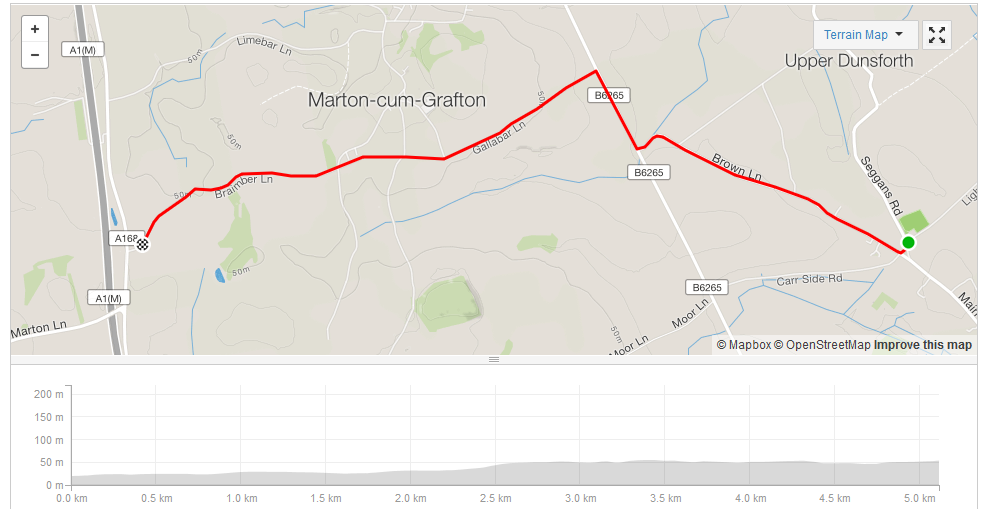 